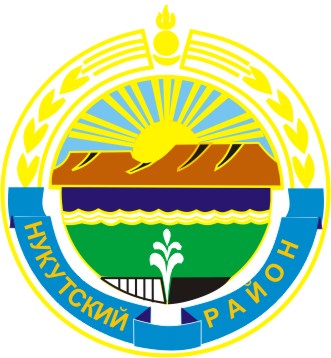 МУНИЦИПАЛЬНОЕ  ОБРАЗОВАНИЕ«НУКУТСКИЙ  РАЙОН»АДМИНИСТРАЦИЯМУНИЦИПАЛЬНОГО ОБРАЗОВАНИЯ«НУКУТСКИЙ РАЙОН»ПОСТАНОВЛЕНИЕот 31 января 2018 года                              № 34                                              п. НовонукутскийОб утверждении положения об оплате труда работников  муниципального казённого учреждения «Единая дежурно-диспетчерская служба муниципального образования Нукутский район»В  соответствии   с  Федеральным     законом    Российской     Федерации    от 06 октября 2003 года № 131-ФЗ «Об общих принципах организации местного самоуправления в Российской Федерации», постановлением Администрации муниципального образования «Нукутский район» от 05 декабря 2017 года № 567 «О создании  муниципального казённого учреждения «Единая дежурно-диспетчерская служба муниципального образования Нукутский район», руководствуясь статьей 35 Устава муниципального образования «Нукутский район», Администрация ПОСТАНОВЛЯЕТ:1. Утвердить Положение об оплате труда работников  муниципального казённого учреждения «Единая дежурно-диспетчерская служба муниципального образования Нукутский район» (Приложение №1).2. Опубликовать настоящее постановление  в печатном издании «Официальный курьер» и разместить на официальном сайте муниципального образования «Нукутский район».3. Настоящее постановление вступает в законную силу с 1 февраля 2018 года.4. Контроль за исполнением настоящего постановления оставляю за собой.Мэр                                                                                                                              С.Г. ГомбоевПриложение № 1к постановлению АдминистрацииМО «Нукутский район»                                                   от 31.01.2018 г.№ 34ПОЛОЖЕНИЕ ОБ ОПЛАТЕ ТРУДА РАБОТНИКОВ МУНИЦИПАЛЬНОГО  КАЗЁННОГО УЧРЕЖДЕНИЯ «ЕДИНАЯ ДЕЖУРНО-ДИСПЕТЧЕРСКАЯ СЛУЖБА МУНИЦИПАЛЬНОГО ОБРАЗОВАНИЯ НУКУТСКИЙ РАЙОН»  I. ОБЩИЕ ПОЛОЖЕНИЯ1. Положение об оплате труда работников Муниципального  казённого учреждения «Единая дежурно-диспетчерская служба муниципального образования Нукутский район» (далее - Положение), разработано в соответствии со статьей 144 Трудового кодекса Российской Федерации, Едиными рекомендациями по установлению на федеральном, региональном и местном уровнях систем оплаты труда работников государственных и муниципальных учреждений на 2017 год, приказами Министерства здравоохранения и социального развития Российской Федерации от 06.08.2007 № 525 «О профессиональных квалификационных группах и утверждении критериев отнесения профессий рабочих и должностей служащих к профессиональным квалификационным группам», от 29.05.2008 № 247н «Об утверждении профессиональных квалификационных групп общеотраслевых должностей руководителей, специалистов и служащих».2. Настоящее Положение определяет:1) минимальные размеры окладов (должностных окладов) работников Муниципального казённого учреждения «Единая дежурно-диспетчерская служба муниципального образования Нукутский район» (далее – Учреждение);2) виды, размер, порядок и условия установления выплат компенсационного характера работникам Учреждения;3) виды, размер, порядок и условия установления выплат стимулирующего характера работникам Учреждения;4) иные вопросы, связанные с оплатой труда работников Учреждения.3. Система оплаты  работников Учреждения, включая размеры должностных окладов, выплаты компенсационного и стимулирующего характера, устанавливаются трудовыми договорами, соглашениями, локальными нормативными правовыми актами в соответствии  с федеральными законами и иными нормативными правовыми актами Российской Федерации, законами и иными нормативными правовыми актами Иркутской области, муниципальными нормативными правовыми актами органа местного самоуправления муниципального образования «Нукутский район, настоящим Положением.4. Условия оплаты труда,  выплаты компенсационного характера, выплаты стимулирующего характера закрепляются в трудовых договорах (дополнительных соглашениях к трудовым договорам) с работником в соответствии со штатным расписанием, настоящим Положением.5. Изменение системы оплаты труда в Учреждении производится в соответствии с действующим законодательством Российской Федерации и муниципальными правовыми актами органа местного самоуправления муниципального образования «Нукутский район».6. Источником формирования фонда оплаты труда Учреждения на текущий финансовый год (текущий финансовый год и на плановый период) являются средства бюджета муниципального образования «Нукутский район». II. ПОРЯДОК И УСЛОВИЯ ОПЛАТЫ ТРУДАРАБОТНИКОВ МУНИЦИПАЛЬНОГО КАЗЕННОГО УЧРЕЖДЕНИЯ7. Порядок и условия оплаты труда  работников Учреждения устанавливаются в соответствии с действующим законодательством Российской Федерации с учетом системы основных государственных гарантий по оплате труда работников и включает в себя:-размеры должностных окладов, работников по профессиональным квалификационным группам (далее - ПКГ), утверждаемые настоящим Положением (приложение 1),  и размеры персональных повышающих коэффициентов (далее  - ППК) к должностным окладам; -виды, размер, порядок и условия установления выплат компенсационного характера;-виды, размер и условия установления выплат стимулирующего характера.8. Размеры должностных окладов начальника и работников Учреждения устанавливаются в соответствии с приложением 1 настоящего Положения.Размеры должностных окладов начальника и работников Учреждения устанавливаются трудовыми на основе настоящего Положения с учетом сложности исполнения возложенных на работника трудовых (должностных) обязанностей.  9. Размер предельного уровня соотношения среднемесячной заработной платы начальника Учреждения, формируемой за счет всех источников финансового обеспечения и рассчитываемой за календарный год, и среднемесячной заработной платы иных работников Учреждения (без учета заработной платы соответствующего руководителя), устанавливается в размере, не превышающем пятикратного соотношения.10. Штатное расписание Учреждения утверждается приказом начальника Учреждения и включает в себя все профессии работников Учреждения.11. Штатное расписание Учреждения заполняется по унифицированной форме штатного расписания (№ Т-3), утвержденной Постановлением Госкомстата России от 05.01.2004 № 1 «Об утверждении унифицированных форм первичной учетной документации по учету труда и его оплаты», где указывается должности работников, количество штатных единиц, должностные оклады (ставки) по профессиональным квалифицированным группам и квалификационным уровням.12. Фонд оплаты труда работников формируется с учетом районного коэффициента и процентной надбавки к заработной плате за работу в южных районах Иркутской области, установленных  в соответствии с законодательством Российской Федерации.13. Заработная плата выплачивается не реже чем каждые полмесяца. Конкретная дата выплаты заработной платы устанавливается правилами внутреннего трудового распорядка, коллективным договором или трудовым договором не позднее 15 календарных дней со дня окончания периода, за который она начислена.III. ВИДЫ, РАЗМЕР, ПОРЯДОК И УСЛОВИЯ ПРИМЕНЕНИЯКОМПЕНСАЦИОННЫХ ВЫПЛАТ14. Выплаты компенсационного характера, размеры и условия их реализации работникам устанавливаются коллективным договором, локальными нормативными правовыми актами Учреждения в соответствии с трудовым законодательством Российской Федерации, отраслевыми нормативными правовыми актами, регулирующими особенности оплаты труда по виду экономической деятельности, иными нормативными правовыми актами, содержащими нормы трудового права, по согласованию с Учредителем.15. Работникам Учреждения устанавливаются следующие выплаты компенсационного характера:1) выплаты за работу в местностях с особыми климатическими условиями;2) выплаты за работу в условиях, отклоняющихся от нормальных (при выполнении работ различной квалификации, совмещении профессий (должностей), сверхурочная работа, работа в ночное время, выходные и нерабочие праздничные дни и при выполнении работ в других условиях, отклоняющихся от нормальных);3) надбавки за работу со сведениями, составляющими государственную тайну.         4) надбавка за работу в сельской местности в  размере 25%.3.1. Выплаты за работу в местностях с особыми климатическими условиями16. К заработной плате работников Учреждения, проживающих в южных районах Иркутской области, устанавливаются:- районный коэффициент;- процентная надбавка за стаж работы в южных районах Иркутской области.17. Конкретные размеры коэффициентов, процентных надбавок и условия их применения устанавливаются в соответствии с законодательством Российской Федерации, Иркутской области.3.2. Выплаты за работу в условиях, отклоняющихся от нормальных18. Работникам Учреждения устанавливаются выплаты за работу в условиях, отклоняющихся от нормальных: при выполнении работ различной квалификации, совмещении профессий (должностей), расширении зон обслуживания, увеличении объема работы или  исполнении обязанностей временно отсутствующего работника без освобождения от работы, определенной трудовым договором, сверхурочной работе, работе в ночное время, выходные и нерабочие праздничные дни и при выполнении работ в других условиях, отклоняющихся от нормальных.19. За работу в ночное время (с 22 часов до 6 часов):-работникам, имеющим сменный режим работы, - из расчета 35 процентов часового должностного оклада (части должностного оклада за час работы) за каждый час работы в ночное время.20.Оплата работы в выходные и  нерабочие праздничные дни устанавливается в соответствии со ст. 153 Трудового кодекса Российской Федерации.21. Указанные в пункте 18 настоящего Положения компенсационные выплаты производятся на основании документов, подтверждающих наличие соответствующих оснований (оформленный в установленном порядке табель учета рабочего времени, приказ начальника Учреждения).22. На выплату за работу в условиях, отклоняющихся от нормальных, начисляется районный коэффициент и процентная надбавка за работу в южных районах Иркутской области в соответствии с действующим законодательством Российской Федерации3.3. Выплаты за работу со сведениями, составляющими государственную тайну23. Работникам Учреждения, допущенным к государственной тайне на постоянной основе, выплачивается ежемесячная процентная надбавка к должностному окладу за работу со сведениями, составляющими государственную тайну, в зависимости от степени секретности сведений, к которым они имеют доступ, в следующих размерах:- за работу со сведениями, имеющими степень секретности «секретно» при оформлении допуска с проведением проверочных мероприятий, - 10 - 15 процентов, без проведения проверочных мероприятий - 5 - 10 процентов должностного оклада;24. При определении размера ежемесячной процентной надбавки учитывается объем сведений, к которым указанные работники имеют доступ, а также продолжительность срока, в течение которого сохраняется актуальность засекречивания этих сведений.25. Ежемесячная надбавка за работу со сведениями, составляющими государственную тайну и ее размер устанавливается распоряжением Администрации муниципального образования «Нукутский район».26. На ежемесячную надбавку  за работу со сведениями, составляющими государственную тайну, начисляется районный коэффициент и процентная надбавка за работу в южных районах Иркутской области в соответствии с действующим законодательством Российской Федерации.IV. ВИДЫ, РАЗМЕР И ПОРЯДОК УСТАНОВЛЕНИЯВЫПЛАТ СТИМУЛИРУЮЩЕГО ХАРАКТЕРА27. Работникам Учреждения устанавливаются следующие виды выплат стимулирующего характера:1) персональный повышающий коэффициент;2) выплаты за выслугу лет;3) премиальные выплаты по итогам работы;4) иные  выплаты, устанавливаемые в соответствие с нормативными правовыми актами Российской Федерации и муниципальными нормативными правовыми актами органов местного самоуправления муниципального образования «Нукутский район».28. Выплаты стимулирующего характера устанавливаются в процентах (коэффициентах) к должностным окладам или в абсолютных размерах, если иное не установлено законодательством Российской Федерации, Иркутской области.29. Предельные размеры, порядок и условия установления выплат стимулирующего характера работникам Учреждения определяются настоящим Положением.  30. Решение об установлении выплат стимулирующего характера  работнику Учреждения и их конкретных размерах принимает начальник Учреждения и утверждает приказом Учреждения.Решение об установлении выплат стимулирующего характера  начальнику Учреждения принимает Мэр муниципального образования «Нукутский район» и утверждает распоряжением Администрации муниципального образования «Нукутский район».4.1.Выплата персонального повышающего коэффициента31. К основным показателям оценки эффективности труда работников Учреждения при установлении выплат персонального повышающего  коэффициента относятся:- успешное, добросовестное и качественное исполнение профессиональных и должностных обязанностей в соответствующем периоде;- профессионализм и оперативность при выполнении должностных обязанностей;- инициатива, творчество и применение в работе современных форм и методов организации труда, в том числе использование современных информационных компьютерных технологий;- качественная подготовка и проведение мероприятий, связанных с уставной деятельностью Учреждения;- соблюдения трудовой дисциплины;- своевременное и качественное выполнение мероприятий (поручений), имеющих особо важное значение для эффективной работы учреждения;- личный вклад в выполнении Учреждением возложенных на него задач и функций; - проведение наставнической работы; - участие в разработке программ, методических материалов и иных документов по организации и осуществлению уставной деятельности Учреждения;- повышение профессионального уровня путем обучения на курсах повышения квалификации, получения дополнительного профессионального образования и самоподготовки;- время реагирования работников в соответствии с установленными нормативами и порядком привлечения сил и средств;- компетентность работника в принятии соответствующих решений;- полнота, своевременность и соответствие отрабатываемых работником документов нормативным правовым актам в соответствующей сфере деятельности;- отсутствие обоснованных зафиксированных замечаний к деятельности работника со стороны руководства Учреждения, контролирующих органов, организаций и граждан;- ответственность за исполнение и принятие управленческих решений 
в интересах развития Учреждения;- выполнение дополнительных видов работ, коррелирующих с должностной инструкцией.32. Выплата ППК устанавливается на год. Размер персонального повышающего коэффициента – до   3-х должностных окладов.33. Начальнику Учреждения, работнику Учреждения, допустившим некачественное или несвоевременное выполнение показателей, указанных в пункте 31 настоящего Положения, либо их неисполнение, размер выплаты может быть снижен до истечения срока, на который она была установлена, в соответствии с действующим законодательством.В случаях улучшения качественных показателей, указанных в пункте 31 настоящего Положения, начальнику Учреждения, работнику Учреждения размер ППК может быть увеличен, но не выше предельного уровня, предусмотренного настоящим Положением.34. Применение персонального повышающего коэффициента к должностному окладу по занимаемой должности не образует новый должностной оклад работника Учреждения и не учитывается при начислении выплат стимулирующего и компенсационного характера.35. Выплаты стимулирующего характера работникам Учреждения осуществляются  в пределах  установленного фонда оплаты труда и лимитов бюджетных обязательств бюджета, доведенных Учредителем на эти цели.36. На выплату персонального повышающего коэффициента начисляется районный коэффициент и процентная надбавка за работу в южных районах Иркутской области в соответствии с действующим законодательством Российской Федерации.4.2. Выплаты за  выслугу лет37. Выплата стимулирующего характера за выслугу лет устанавливается в процентном отношении к должностному окладу в следующих размерах при выслуге лет:38. Периоды, учитываемые при исчислении стажа работы, дающего право на установление ежемесячной надбавки за выслугу лет, устанавливаются в календарном исчислении и суммируются.Ежемесячная надбавка за выслугу лет устанавливается к должностному окладу по основной занимаемой должности без учета надбавок. Надбавка не устанавливается работникам, заключившим договор на срок менее двух месяцев и лиц, работающих по совместительству.Документами для определения стажа работы, дающего право на установление ежемесячной надбавки за выслугу лет, является трудовая книжка работника.Основанием для установления надбавки за выслугу лет работникам Учреждения является приказ начальника Учреждения об установлении данной надбавки, начальнику – распоряжение Администрации муниципального образования «Нукутский район».Ежемесячная надбавка за выслугу лет выплачивается с момента возникновения права на назначение или повышения данной надбавки, ежемесячно пропорционально отработанному времени.39. В стаж работы служащего, дающего работнику право на установление выплаты стимулирующего характера за  выслугу лет в Учреждении, учитываются следующие периоды работы (службы):а) периоды военной службы, службы в качестве рядового и начальствующего состава в органах внутренних дел, Государственной противопожарной службе, федеральных органах налоговой полиции, органах по контролю за оборотом наркотических средств и психотропных веществ, учреждениях и органах уголовно-исполнительной системы, таможенных органах Российской Федерации, учитываемые в соответствии с законодательством Российской Федерации при исчислении стажа государственной службы;б) все время работы в организациях Министерства чрезвычайных ситуаций Российской Федерации (МЧС России), региональных центрах по делам гражданской обороны, чрезвычайным ситуациям и ликвидации последствий стихийных бедствий;в) в воинских частях, учреждениях, на предприятиях и в организациях Министерства обороны РФ, Министерства внутренних дел Российской Федерации;г) военная служба по контракту и по призыву в Вооруженных Силах Российской Федерации и других войсках;д) на государственных должностях в государственных органах исполнительной власти, должностях муниципальной службы органов местного самоуправления.40. На ежемесячную надбавку  за выслугу лет начисляется районный коэффициент и процентная надбавка за работу в южных районах Иркутской области в соответствии с действующим законодательством Российской Федерации4.3. Премиальные выплаты по итогам работы41. Премирование направлено на усиление материальной заинтересованности, повышение ответственности работников Учреждения за выполнение уставных задач, своевременное и качественное выполнение ими своих должностных обязанностей. 42. Премиальные выплаты включают ежеквартальные премии;43. Начальнику и работникам Учреждения устанавливается ежеквартальная премия по результатам работы за квартал. Премии в отношении начальника Учреждения устанавливаются Мэром муниципального образования «Нукутский район» в размере до одного должностного оклада включительно.Премии работникам Учреждения устанавливаются начальником Учреждения в размере до 75 процентов должностного оклада включительно.Ежеквартальная премия по результатам работы за квартал устанавливается в соответствии с критериями и показателями эффективности деятельности работников Учреждения (Приложение № 2). 44. Ежеквартальная премия по результатам работы за квартал не выплачивается:а) при невыполнении должностных обязанностей и указаний начальника;б) при нарушении трудовой дисциплины и правил внутреннего трудового законодательства;в) при получении дисциплинарного взыскания.45. На ежеквартальную премию начисляется районный коэффициент и процентная надбавка в южных районах Иркутской области в соответствии с действующим законодательством Российской Федерации.V. ПОРЯДОК УСТАНОВЛЕНИЯ И ВЫПЛАТЫ МАТЕРИАЛЬНОЙ ПОМОЩИ46. Материальная помощь работникам предоставляется в случаях:а) причинения работнику материального ущерба в результате стихийных бедствий, квартирной кражи, грабежа, иного противоправного посягательства на жизнь, здоровье, имущество;б) болезни работника, болезни или смерти членов его семьи (родители, дети, супруги);в) регистрация брака, рождение ребенка, юбилейных дат работника (50, 55, 60, 65 лет со дня рождения).47. Материальная помощь предоставляется по письменному заявлению работника, при предоставлении следующих документов:а) в случаях, предусмотренных подпунктом «а» пункта 46 настоящего Положения, - копии документов, подтверждающих факт произошедшего стихийного бедствия, противоправного посягательства;б) в случаях, предусмотренных подпунктом «б» пункта 46 настоящего Положения, - копии листка временной нетрудоспособности, либо документа из лечебно – профилактического учреждения, подтверждающего факт прохождения лечения, копии свидетельства о смерти члена семьи, указанного в подпункте «б» пункта 46 настоящего Положения;в) в случаях, предусмотренных подпунктом «в» пункта 46 настоящего Положения, - копии свидетельства о заключении брака, рождения ребенка, копии паспорта;48. В случае смерти работника материальная помощь предоставляется одному из совершеннолетних членов его семьи, указанному в подпункте «б» пункта 46 настоящего Положения, по письменному заявлению этого члена семьи и представлению документов подтверждающих их родство, а также копии свидетельства о смерти работника.49. Право работника на получение материальной помощи возникает со дня вступления в силу заключенного с ним трудового договора.        Если работником не реализовано право на получение материальной помощи в текущем календарном году, материальная помощь предоставляется до истечения текущего календарного года в размере одного должностного оклада.50. При увольнении работника, за исключением случаев увольнения за виновные действия, ему предоставляется материальная помощь пропорционально отработанному времени в пределах средств,  предусмотренных при формировании фонда оплаты труда на данную выплату.51. Материальная помощь предоставляется в размере не менее одного должностного оклада и не более пяти минимальных размеров оплаты труда.52. Предоставление работнику, члену его семьи (в случае, предусмотренном пунктом 48 настоящего Положения) материальной помощи и определение ее конкретного размера производится по решению начальника Учреждения и оформляется соответствующим правовым актом. VI. ПОРЯДОК ЕДИНОВРЕМЕННОЙ ВЫПЛАТЫ ПРИ ПРЕДОСТАВЛЕНИИ ЕЖЕГОДНО ОПЛАЧИВАЕМОГО ОТПУСКА53. Единовременная выплата производится при предоставлении ежегодного оплачиваемого отпуска за отработанное время в размере одного должностного оклада. В целях настоящего Положения под отработанным временем работника принимаются периоды времени, установленные трудовым законодательством Российской Федерации для исчисления стажа работы, дающего право  на ежегодный основной оплачиваемый отпуск.54. Единовременная выплата производится один раз в год на основании письменного заявления работника в случае:а) предоставления ежегодного оплачиваемого отпуска в полном объеме;б) разделения в установленном порядке части ежегодного оплачиваемого отпуска на части – при предоставлении одной из частей, в первой части оплачиваемого отпуска;в) замены в установленном порядке части ежегодного оплачиваемого отпуска денежной компенсацией – одновременно с предоставлением данной компенсации.55. Единовременная выплата производится пропорционально отработанному времени при увольнении работника в случае:а) предоставления работнику неиспользованного отпуска с последующим его увольнением;б) выплату работнику денежной компенсации за неиспользованный отпуск.56. На единовременную выплату начисляется районный коэффициент и процентная надбавка за работу в южных районах Иркутской области в соответствии с действующим законодательством Российской Федерации.VII. ОТПУСК РАБОТНИКОВ УЧРЕЖДЕНИЯ	57. Работникам Учреждения устанавливаются ежегодные оплачиваемые отпуска:	1) в отношении работников Учреждения:	-  28 календарных дней согласно Трудовому кодексу Российской Федерации;	- 8 календарных дней за работу южных районах Иркутской области.	2) в отношении начальника Учреждения:-  28 календарных дней согласно Трудовому кодексу Российской Федерации;- 3 календарных дня за ненормированный рабочий день;	- 8 календарных дней за работу в южных районах Иркутской области.Приложение № 1к Положению об оплате труда работниковМуниципального казённого учреждения«Единая дежурно-диспетчерская служба муниципального образования Нукутский район»Должностные оклады работников Муниципального казённого учреждения «Единая дежурно-диспетчерская служба муниципального образования Нукутский район»Приложение № 2к Положению об оплате труда работниковМуниципального казённого учреждения«Единая дежурно-диспетчерская служба муниципального образования Нукутский район»Таблица №1Критерии и показатели оценки по должности начальника МКУ «Единая дежурно-диспетчерская служба муниципального образования Нукутский район» Таблица №2Критерии и показатели оценки по должности оперативный дежурный МКУ «Единая дежурно-диспетчерская служба муниципального образования Нукутский район» Таблица №3Критерии и показатели оценки по должности оператор системы 112 МКУ «Единая дежурно-диспетчерская служба муниципального образования Нукутский район» Стаж работыРазмер(в процентах к должностному окладу)от 1 до 5 лет10от 5 до 10 лет 15от 10 до 15 лет20от 15 до 20 лет25от 20 лет и выше30№ п/пКвалификационные уровниДолжности работников, отнесенные к квалификационным уровнямДолжностной оклад (руб.)13Начальник622022Оперативный дежурный 391631Оператор системы 1123833№П/ПОцениваемые показатели%  выплаты1Организация и проведение работы по сбору и обменуинформацией в области защиты населения и территорий от чрезвычайных ситуацийприродного и техногенного характера0-252Организация обучения сотрудников учреждения по качественной отработке донесений по фактам возникновения чрезвычайных ситуаций природногои техногенного характера0-253Эффективное управление коллективом, отсутствие обоснованных жалоб, замечаний и дисциплинарныхвзысканий, отсутствие нарушений трудового законодательства 0-254Отсутствие нарушений норм федерального и регионального законодательства, исполнение распоряжений главы района (в рамках должностной инструкции и действующего законодательства)0-25№П/ПОцениваемые показатели%  выплаты1Обеспечение устойчивого круглосуточного функционирования средств связи, автоматизации и системы оповещения муниципального образования 0-152Доведение информации о ЧС (в пределах своей компетенции) до ответственных лиц, уполномоченных на решение задач в области защиты населения и территории от ЧС0-103Участие в учениях и тренировках, по действиям при возможных ЧС 0-104Успешное и добросовестное исполнение работником своих должностных обязанностей в соответствующем периоде0-155Профессиональная подготовка, сдача зачетов0-106Отсутствие нарушений трудовой дисциплины0-15№П/ПОцениваемые показатели%  выплаты1Своевременное реагирование на вызовы (сообщения о происшествиях), поступающих через единый номер «112»0-202Успешное и добросовестное исполнение работником своих должностных обязанностей в соответствующем периоде0-203Профессиональная подготовка, сдача зачетов0-154Отсутствие нарушений трудовой дисциплины0-20